§2303.  Definitions -- Article II1.  Mentally disordered offender.  "Mentally disordered offender" means a person who has been determined, by adjudication or other method legally sufficient for the purpose in the party state where the determination is made, to be mentally ill and:A.  Is under sentence for the commission of crime; or  [PL 1979, c. 303 (NEW).]B.  Who is confined or committed on account of the commission of an offense for which, in the absence of mental illness, said person would be subject to incarceration in a penal or correctional facility.  [PL 1979, c. 303 (NEW).][PL 1979, c. 303 (NEW).]2.  Patient.  "Patient" means a mentally disordered offender who is cared for, treated or transferred pursuant to this compact.[PL 1979, c. 303 (NEW).]3.  Sending state.  "Sending state" means a state party to this compact in which the mentally disordered offender was convicted; or the state in which he would be subject to trial on or conviction of an offense, except for his mental condition; or, within the meaning of Article V of this compact, the state whose authorities have filed a petition in connection with an untried indictment, information or complaint.[PL 1979, c. 303 (NEW).]4.  Receiving state.  "Receiving state" means a state party to this compact to which a mentally disordered offender is sent for care, aftercare, treatment or rehabilitation, or, within the meaning of Article V of this compact, the state in which a petition in connection with an untried indictment, information or complaint has been filed.[PL 1979, c. 303 (NEW).]SECTION HISTORYPL 1979, c. 303 (NEW). The State of Maine claims a copyright in its codified statutes. If you intend to republish this material, we require that you include the following disclaimer in your publication:All copyrights and other rights to statutory text are reserved by the State of Maine. The text included in this publication reflects changes made through the First Regular and First Special Session of the 131st Maine Legislature and is current through November 1. 2023
                    . The text is subject to change without notice. It is a version that has not been officially certified by the Secretary of State. Refer to the Maine Revised Statutes Annotated and supplements for certified text.
                The Office of the Revisor of Statutes also requests that you send us one copy of any statutory publication you may produce. Our goal is not to restrict publishing activity, but to keep track of who is publishing what, to identify any needless duplication and to preserve the State's copyright rights.PLEASE NOTE: The Revisor's Office cannot perform research for or provide legal advice or interpretation of Maine law to the public. If you need legal assistance, please contact a qualified attorney.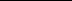 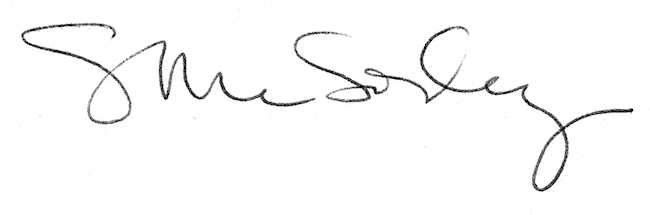 